PROGRAMMA OPERATIVO NAZIONALE“Per la scuola – Competenze e ambienti per l’apprendimento” 2014-2020 FESR Asse II - Obiettivo specifico – 10.8 – “Diffusione della società della conoscenza nel mondo della scuola e della formazione e adozione di approcci didattici innovativi” – Azione 10.8.1 Interventi infrastrutturali per l’innovazione tecnologica, laboratori di settore e per l’apprendimento delle competenze chiave.Progetto: 10.8.1.A2-FESRPON-PI-2015-66Oggetto: Determina a contrarre.CIG:ZEB189BABD                      CUP: F36J15001150007Prot 307/06/04                                                                           Carpignano Sesia					04/03/2016					All’albo d’Istituto					Sito IstituzionaleIl Dirigente Scolastico 
VISTO 	il R.D 18 novembre 1923, n. 2440, concernente l’amministrazione del Patrimonio e la Contabilità Generale dello Stato ed il relativo regolamento approvato con R.D. 23 maggio 1924, n. 827 e ss.mm. ii.; VISTA 	la legge 7 agosto 1990, n. 241 “Nuove norme in materia di procedimento 	amministrativo e di diritto di accesso ai documenti amministrativi” e 	ss.mm.ii.; VISTO 	il Decreto del Presidente della Repubblica 8 marzo 1999, n. 275, 	concernente il Regolamento recante norme in materia di autonomia delle 	Istituzioni Scolastiche, ai sensi della legge 15 marzo 1997, n. 59 ;VISTA 	la legge 15 marzo 1997 n. 59, concernente “Delega al Governo per il 	conferimento di funzioni  e  compiti  alle  regioni  ed  enti  locali,  per  la  	riforma  della  Pubblica Amministrazione e per la semplificazione 	amministrativa"; VISTO	l’art.26 della legge 23 dicembre 1999, n 488VISTO	il Decreto Legislativo 30 marzo 2001, n. 165 recante “Norme generali sull’ordinamento del lavoro alle dipendenze della Amministrazioni Pubbliche” e ss.mm.ii. VISTO	l’art. 125 del D.Lgs 163/2006 “Codice dei contratti pubblici di lavori, servizi e 	forniture”;VISTO	il Regolamento di esecuzione del Codice dei Contratti Pubblici (D.P.R. 5 	ottobre 2010, n. 207); VISTO	l’art. 1 commi 512,514 e 516 della legge 28 dicembre 2015, n 208VISTA 	la legge 28 gennaio n. 11VISTO 	il Decreto Interministeriale 1 febbraio 2001 n. 44, concernente “ Regolamento 	concernente le Istruzioni generali sulla gestione amministrativo-contabile delle 	istituzioni scolastiche", in particolare l’art. 34; VISTI 		i seguenti Regolamenti  (UE): n. 1301/2013 relativo ai Fondo Europeo di Sviluppo Regionale, n. 1303/2013 recante disposizioni comuni sui 	Fondi 		strutturali e di investimento europei, n. 1304/2013 relativo al Fondo Sociale Europeo; VISTO 	il PON Programma Operativo Nazionale “Per la scuola – 		competenze e ambienti per l’apprendimento” approvato con Decisione C (2014) n. 9952, del 17 dicembre 2014 della Commissione Europea; VISTA	la Delibera del Consiglio d’Istituto n. 128 del 13/10/2015, con la quale è stato approvato il POF per l’anno scolastico 2015/2016;VISTO 	il Regolamento d’Istituto sugli acquisti e forniture; VISTA 	la  nota  del  MIUR  prot. n.1714 del  20/01/2016 di  approvazione  dell’intervento  a   valere sull’obiettivo/azione 10.8.1 del PON ”Programma Operativo Nazionale 2014IT05M20P001 “Per la scuola – competenze e ambienti per l’apprendimento” ed il relativo finanziamento; VISTA 	la Delibera del Consiglio d’Istituto n. 6 del 11/02/2016, di approvazione del 	Programma Annuale Esercizio finanziario 2016, con la quale sono state individuate 	le procedure per l’acquisizione di lavori, servizi e forniture in economia; CONSIDERATO che ai sensi delle norme sopra richiamate le istituzioni scolastiche sono                       tenute a provvedere ai propri approvvigionamenti  relativi ad acuisti di beni e                     servizi informatici e di connettività esclusivamente tramite CONSIP spa (art. 1                     comma 512 legge n.208/2015) o attraverso lo strumento delle convenzioni ove                      queste siano  disponibili ed idonee a soddisfare le esigenze essenziali poste                     dagli appalti da affidare o attraverso l’altro strumento messo a disposizione da                     CONSIP e rappresentato dal mercato elettronico della della Pubblica                     Amministrazione , infine se ne sussistono le condizioni, dopo aver espletato le                     opportune verifiche, è possibile rivolgersi al mercato libero;RILEVATA  la sussitenza della CONVENZIONE CONSIP “reti locali 5” attivata il 4 marzo                     2016 e preso atto che tale convenzione non risponde alle esigenze                     dell’affidamento in oggetto in quanto:Risulta fondamentale garantire il rispetto del termine imperativo per la chiusura del progetto stabilito per il 29 luglio 2016, che questa istituzione scolastica deve assolutamente rispettare, pena la revoca del progetto stesso e del conseguente finanziamento;A fronte di ciò ed in particolare a fronte di eventuali ritardi nella messa in opera del progetto pur contemplati dalla convenzione, non sussistono nella convenzione stessa adeguate cautele che consentano di risolvere il contratto di cui alla convenzione in danno all’affidatario, ma solo penali di valore non rilevante anche rispetto all’entità complessiva dell’affidamento;Il progetto da affidare si caratterizza per essere costituito da un insieme di beni e servizi non facilmente scorporabili dei quali taluni non sono presenti in convenzione e un loro scorporo costituirebbe aggravio ingiustificato del procedimento;La convenzione CONSIP prevede che talune configurazioni e installazioni e, comunque, i servizi di manutenzione ed assistenza, siano pagati secondo modalità a canone, modalità non imputabile ai finanziamenti di cui al progetto da affidare;RITENUTO  di dover procedere tramite apposita lettera di invito con procedura comparativa                     ai sensi dell’art.34 del D.I. 44/2001, al ribasso sul prezzo a base d’asta, da                     svolgersi sui preventivi presentati da n. 3 operatori economici del settore, per                      l’affidamento chiavi in mano del progetto 10.8.1.A2-FESRPON-PI-2015-66,                      come descritto nel disciplinare e nella documentazione tecnica allegata, dando                      atto che saranno selezionate ed invitate le imprese che da indagine di mercato                      risulteranno abilitate anche sul MEPA e in possesso dei prodotti caratterizzanti il                     progetto oggetto dell’affidamentoCONSIDERATA la scadenza perentoria del collaudo del progetto entro il 30 aprile 2016 e la                      chiusura del progetto entro il 29 luglio 2016 RILEVATA   dunque l’esigenza di ricorrere, per l’acquisizione della fornitura e in relazione                      all’importo finanziato, ad una procedura di gara comparativa ai sensi dell’art.34                      del D.I. 44/2001.Tutto ciò visto e rilevato, che costituisce parte integrante del presente decretoDECRETA Art. 1 Oggetto Si decreta l’avvio della procedura di acquisizione (ai sensi dell’art. 34 del D.I. n. 44/2001) per l’affidamento della fornitura di attrezzature per la rete Lan e Hardware di cui alla nota AOODGEFID n. 0012810 del 15 ottobre 2015, PON “Per la scuola- Competenze e ambienti per l’apprendimento2 2014-2020- FESR Asse II – Obiettivo specifico – 10.8 – “Diffusione della società della conoscenza nel mondo della scuola e della formazione e adozione di approcci didattici innovativi” – Azione 10.8.1 Interventi infrastrutturali per l’innovazione tecnologica, laboratori di settore e per l’apprendimento delle competenze chiave.Gli operatori economici da invitare alla procedura saranno individuati dall’albo fornitori.La stazione appaltante si riserva di procedere all’assegnazione anche in presenza di una sola offerta pervenuta.Art. 2 Criterio di aggiudicazione Il criterio di scelta del contraente è quello del prezzo più basso, ai sensi dell’art. 82 del D.Lgs 163/2006 e ss.mm.ii.  Art. 3 Importo L’importo a base di gara della  fornitura  di  cui all’art. 1 è di € 5.409,83 (cinquemilaquattrocento nove,ottantatre), oltre IVA. L'importo complessivo stimato del presente appalto, relativo all'intera durata contrattuale, potrà ammontare fino ad un massimo di € 5.409,83, oltre IVA. Ritenuto che l’importo dell’appalto non sia tale da rappresentare un ostacolo alla partecipazione alla procedura di selezione per le piccole e medie imprese, tenendo anche in considerazione gli aspetti della territorialità e della filiera corta e considerata la necessità di porre attenzione al rispetto dei principi di economicità, efficacia e tempestività dell’intervento. Infine si è tenuto conto altresì dell’esigenza di una gestione unitaria a posteriori, in termini di assistenza ed eventuale formazione nella fruizione dei servizi erogati con la realizzazione delle reti informatiche, pertanto non si dà luogo a suddivisioni in lotti funzionali.Qualora nel corso dell'esecuzione del contratto, occorra un aumento delle prestazioni di cui trattasi entro i limiti del quinto del corrispettivo aggiudicato, l’esecutore del contratto espressamente accetta di adeguare la fornitura oggetto del presente contratto, ai sensi di quanto previsto dall'art. 311 del D.P.R. 207/10. Art. 4 Tempi di esecuzione La fornitura richiesta dovrà essere realizzata entro 30 giorni lavorativi decorrenti dalla stipula del contratto con l’aggiudicatario. Art. 5 Approvazione atti allegati Si approvano l’avviso per indagine di mercato e lettera di invito. Art. 6 Responsabile del Procedimento Ai sensi dell’art. 125 comma 2 e dell’art. 10 del D.Lgs 163/2006 e dell’art. 5 della legge 241/1990, è nominato Responsabile del Procedimento il firmatario della presente.IL DIRIGENTE SCOLASTICO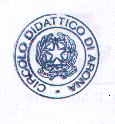 Dott. MAROLA RICCARDO